EARLY YEARS SUPPORT SERVICE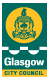 REFERRAL PROFORMAName of Child:   				 Date of Birth:				Stage:Current Early Years establishment:Current pattern of attendance: (Full days / half days)Has parent/guardian been consulted about this request for support: 				         Other Agencies Involved with contact details if known: (SLT, Educational Psychologist, OT, Health visitor etc)Purpose of Referral to EYSS: (think about specific advice, or key areas you wish to be addressed by / with our service)Current nursery placement targets:Do any Child Protection issues exist?                                                               Have these concerns been raised to the Authorityusing Management Circular 57?Has an application been made for a deferred year in nursery?		Yes     /      NoBrief Developmental Background (including developmental milestones, general health, Specific health conditions, hospitalisation, vision, hearing, feeding and sleeping patterns).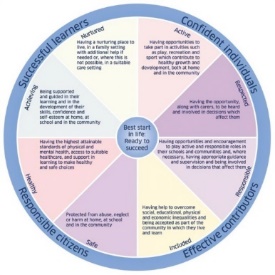 Brief overview of Assessment Profile: (Include language, communication style/strategies, motor skills, cognitive abilities, social and emotional development, play)Progress in learning and what works, evidence of what has been tried and impact: (what have you tried – specifically what has worked and what has not)Additional Comments/ Extract of minutes:     Referrer:        _____               __________                       _________ 		     Date:    ___________             Please attach SIIM minutes where attendance is noted and agreed actions are indicative that a referral to the EYSS is appropriate as per “Referral process to EYSS” guidelines.MondayTuesdayWednesdayThursdayFridayAMPMAgency:Name:Contact Details:Safe- Healthy – Achieving – Nurtured Active –Respected – Responsible – Included –